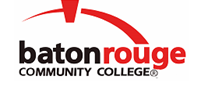 Baton Rouge Community CollegeAcademic Affairs Master SyllabusDate Approved:	23 September 2020Term and Year of Implementation:	Fall 2020Course Title:	Asia and the AmericasBRCC Course Rubric:	HUMN 2553Previous Course Rubric:	HUMN 255Lecture Hours per week-Lab Hours per week-Credit Hours:	3-0-3Per semester:  Lecture Hours-Lab Hours-Instructional Contact Hours:	45-0-45Louisiana Common Course Number:	     CIP Code:	24.0103Course Description:	Introduces a survey of major writing from various cultures from classical times to the present, with an emphasis on the epic genre.  Emphasis varies by section.Prerequisites:		ENGL 1023 (or ENGL 102) with a “C” or betterCo-requisites:		NoneSuggested Enrollment Cap:	24Learning Outcomes.  Upon successful completion of this course, the students will be able to:1.	Recognize the value and place of literature and oral traditions in history and of their role in shaping culture and identity.2.	Explain the influence of colonialism on the cultures of Asia, Oceania, and the Americas.3.	Describe the culture-specific problems faced by the nations formed by the demise of colonialism.4.	Describe the cultural influence of Communism in the regions throughout which its influence was felt in the 20th Century.5.	Describe and explain the importance of religious rituals in the respective cultures under study.6.	Identify the specific characteristics of art and architecture in the respective cultures under study and relate their forms to their socio-cultural context.7.	Describe the characteristics of music and dance in the respective cultures under study and relate them to their socio-cultural context.8.	Articulate the characteristics of morality and literacy in the various cultures under study.General Education Learning Outcome(s):  This course supports the development of competency in the following area(s).  Students will:Interpret historic, political, cultural, social, environmental, or economic factors that shape diverse groups and institutions. (General Education Competency:  Diverse Perspectives)Assessment Measures.  Assessment of all learning outcomes will be measured using the following methods:1.	Instructor-designed tests, quizzes, and/or written assignments2.	Instructor-created essay assignments graded with a departmental rubricInformation to be included on the Instructor’s Course Syllabi:Disability Statement:  Baton Rouge Community College seeks to meet the needs of its students in many ways.  See the Office of Disability Services to receive suggestions for disability statements that should be included in each syllabus.Grading: The College grading policy should be included in the course syllabus.  Any special practices should also go here.  This should include the instructor’s and/or the department’s policy for make-up work.  For example in a speech course, “Speeches not given on due date will receive no grade higher than a sixty” or “Make-up work will not be accepted after the last day of class”.Attendance Policy:  Include the overall attendance policy of the college.  Instructors may want to add additional information in individual syllabi to meet the needs of their courses.General Policies: Instructors’ policy on the use of things such as beepers and cell phones and/or hand held programmable calculators should be covered in this section.Cheating and Plagiarism:  This must be included in all syllabi and should include the penalties for incidents in a given class.  Students should have a clear idea of what constitutes cheating in a given course.Safety Concerns:  In some courses, this may be a major issue.  For example, “No student will be allowed in the lab without safety glasses”.  General statements such as, “Items that may be harmful to one’s self or others should not be brought to class”.Library/ Learning Resources:  Since the development of the total person is part of our mission, assignments in the library and/or the Learning Resources Center should be included to assist students in enhancing skills and in using resources.  Students should be encouraged to use the library for reading enjoyment as part of lifelong learning.Expanded Course Outline:I. Introduction to the courseA.	genresB.	literacy and oral traditionC.	religion, philosophy, and ritual in daily lifeD.	how art infuses human existence.II.	Southeast AsiaA.	Viet Nam1.	Pre-Colonial Viet Nama)	Oral Traditions (The Betel and the Areca Tree)b)	Ly Dynasty Poetsc)	Tran Dynasty Poetsd)	Nguyen Binh Khiem (Not All Are Buddhas; The Rich Eat Three Full Meals)e)	Nguyen Dhu (Tale of Kieu)2.	Colonial Viet Nama)	Nguyen Khuyen (The Man Who Feigns Deafness)b)	Tran Te Xuong (Impromptu Thoughts of a Scholar, Licentiate Nhu)3.	The War Yearsa)	Do Tan and Tru Vub)	Nguyen Chi Thien c)	Bui Nhat Tiend)	Poems from captured documents of the NLF and NVA soldiersB.	Myanmar1.	Burmese legends (The Fisherman and the Gatekeeper)2.	Colonial Burma:  Zawgyi3.	Post-Colonial Myanmara)	Aung San Suu Kyi (Freedom from Fear; The Role of the Citizen in the Struggle for Democracy)C.	Laos1.	Post-Colonial Laotian Literature: Outhine BounyavongIII.	The Island NationsA.	Philippines1.	José Rizal2.	Bienvenidos SantosB.	Malaysia and Singapore1.	Masuri2.	Usman Awang3.	Catherine LimC.	Indonesia1.	Folktales (Why there are no tigers in Borneo)2.	Tatengkeng3.	Amir Hamzah4.	Li-Young Lee (The Gift; Eating Together)IV.	China and TibetA.	Pre-Confucian Folktales and PoetryB.	Classical Chinese Literature1.	Confucius2.	Tzu-ssu3.	Mencius4.	Lao Tzu5.	Tang Dynasty PoetryC.	Traditional Tibetan Literature1.	Yeshe Tsogyel2.	Guru Rinpoche, by Karma Lingpa  (Tibetan Book of the Dead; Six Bardos)D.	Modern Chinese Literature1.	Hu Shih2.	Bei Dao3.	Shu TingE.	Modern Tibetan Literature1.	Sogyal Rinpoche (The Tibetan Book of Living and Dying)2.	Tenzin Gyatso, the 14th Dalai Lama (Freedom in Exile)V.	Korea A.	Korean Oral Traditions and LegendsB.	Korean Dynastic Literature1.	Master Ch’ungdam (Statesmanship)2.	Great Master Kyungyo (Eleven Devotional Forms)3.	Dynastic PoetryC.	Literature of the Japanese Occupation and Civil War1.	Han Yongun (In the haze of dying sunlight…)2.	Yi Sang-Hwa (Does Spring Come to Stolen Fields?)D.	Post-War and Contemporary Korean Literature1.	So Chongju2.	Yu-Wol Chong-Nyon (The Nonrevolutionaries)VI.	JapanA.	Ancient Japanese Oral Tradition and LegendsB.	Courtier Period1.	Ariwara no Narihira2.	Sei Shonagon3.	Murisaki ShikibuC.	Feudal Period1.	Anonymous “Tales of the Heike”2.	BashōD.	Modern Period1.	Soseki (I Am A Cat)2.	Kawamoto (On the Morning of August 6, 1945)3.	Haruki (On Seeing the 100% Perfect Girl One Beautiful April Morning)4.	Seishi and Modern HaikuVII.	Native North American (500 Nations)A.	Stories and Legends/Creation AccountsB.	Incantations and PrayersC.	Wovoka, the Ghost Dance religion, and Black ElkD.	OratoryVIII.	Modern Native American LiteratureA.	Fiction1.	Momaday2.	Northrup (“Veteran’s Dance” handout)3.	HornB.	Poetry1.	Prewett2.	TallMountain3.	RevardC.	Political Rhetoric1.	Erdrich Indian Boarding School: The Runaways2.	 Mary Bravewoman and the Second Wounded Knee3.	AIM: The American Indian MovementIX.	Latin AmericaA.	Pre-Columbian Native Traditions1.	Popol Vuh2.	Chilam Balam3.	Pre-Colmbian PoetryB.	The Christian Conversion1.	Zapotec tales from the Bible2.	Mayan PrayersC.	Literature and Songs of Revolution1.	Hernandez (Gaucho Martin Fierro)2.	Jose Marti (“Simple Verses” performed by Feliciano)3.	Ruben Dario4.	Mariano Azuela (Underdogs)D.	Modern and Contemporary Latin American Literature1.	Fictiona)	Borgesb)	Fuentesc)	Marquezd)	Isabel Allende2.	Philosophya)	Galeano (In Defense of the Word)3.	Poetrya)	Guillenb)	Mistralc)	Nerudad)	Paze)	Walcottf)	Agardg)	Aime Cesaireh)	Orlando Wongi)	Dionne Brand